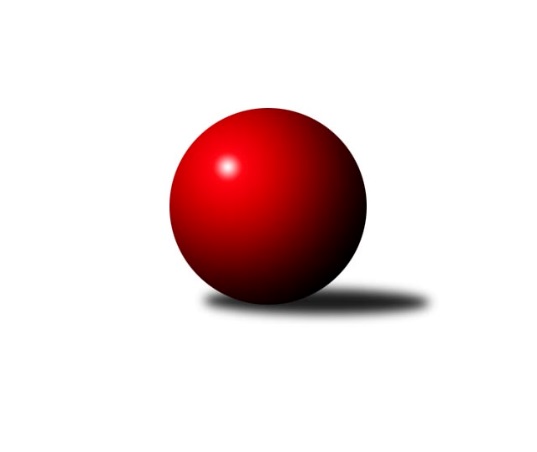 Č.11Ročník 2023/2024	29.6.2024 MAKL 2T 2023/2024Statistika 11. kolaTabulka družstev:		družstvo	záp	výh	rem	proh	skore	sety	průměr	body	plné	dorážka	chyby	1.	A JE TO	22	16	1	5	118 : 58 	(67.5 : 60.5)	679	33	489	190	25.1	2.	KOM 1	22	16	0	6	114 : 62 	(82.0 : 46.0)	678	32	485	194	27.8	3.	LASTO	22	12	4	6	112 : 64 	(82.0 : 50.0)	684	28	490	194	23.9	4.	OUŘADI	22	13	1	8	106 : 70 	(80.5 : 51.5)	681	27	487	194	24.9	5.	RENIKS	22	11	3	8	97 : 79 	(62.5 : 61.5)	669	25	479	191	26.5	6.	KLUZÁK	22	11	2	9	98 : 78 	(69.5 : 58.5)	686	24	485	200	23.1	7.	ALF TEAM	22	11	1	10	90 : 86 	(66.0 : 54.0)	667	23	476	191	23.9	8.	KKP	22	8	3	11	79 : 97 	(60.0 : 72.0)	670	19	477	193	24.9	9.	Staří páni	22	5	6	11	70 : 106 	(58.5 : 73.5)	655	16	472	182	28.6	10.	KATR	22	6	2	14	58 : 118 	(52.0 : 80.0)	627	14	453	174	31.9	11.	Hasiči	22	5	2	15	60 : 116 	(50.5 : 81.5)	639	12	464	175	30.3	12.	ANTARES	22	4	3	15	54 : 122 	(45.0 : 87.0)	635	11	461	174	27.7Tabulka doma:		družstvo	záp	výh	rem	proh	skore	sety	průměr	body	maximum	minimum	1.	A JE TO	11	9	1	1	64 : 24 	(33.5 : 28.5)	684	19	740	631	2.	KOM 1	11	9	0	2	62 : 26 	(42.0 : 24.0)	683	18	754	643	3.	LASTO	11	7	2	2	60 : 28 	(45.0 : 21.0)	689	16	732	639	4.	OUŘADI	11	7	0	4	54 : 34 	(40.5 : 25.5)	676	14	736	616	5.	RENIKS	11	5	3	3	50 : 38 	(31.5 : 30.5)	660	13	711	580	6.	KLUZÁK	11	5	1	5	46 : 42 	(37.0 : 29.0)	689	11	742	616	7.	KKP	11	4	2	5	39 : 49 	(29.5 : 36.5)	674	10	711	650	8.	ALF TEAM	11	4	1	6	38 : 50 	(28.0 : 30.0)	664	9	727	602	9.	Staří páni	11	3	1	7	32 : 56 	(28.0 : 38.0)	649	7	681	580	10.	KATR	11	3	1	7	30 : 58 	(26.0 : 40.0)	628	7	690	571	11.	ANTARES	11	2	2	7	28 : 60 	(24.0 : 42.0)	634	6	689	596	12.	Hasiči	11	1	0	10	24 : 64 	(22.5 : 43.5)	638	2	695	591Tabulka venku:		družstvo	záp	výh	rem	proh	skore	sety	průměr	body	maximum	minimum	1.	A JE TO	11	7	0	4	54 : 34 	(34.0 : 32.0)	673	14	724	611	2.	KOM 1	11	7	0	4	52 : 36 	(40.0 : 22.0)	674	14	753	601	3.	ALF TEAM	11	7	0	4	52 : 36 	(38.0 : 24.0)	670	14	725	618	4.	OUŘADI	11	6	1	4	52 : 36 	(40.0 : 26.0)	686	13	733	645	5.	KLUZÁK	11	6	1	4	52 : 36 	(32.5 : 29.5)	682	13	734	624	6.	LASTO	11	5	2	4	52 : 36 	(37.0 : 29.0)	679	12	740	639	7.	RENIKS	11	6	0	5	47 : 41 	(31.0 : 31.0)	679	12	714	584	8.	Hasiči	11	4	2	5	36 : 52 	(28.0 : 38.0)	639	10	695	603	9.	KKP	11	4	1	6	40 : 48 	(30.5 : 35.5)	665	9	726	627	10.	Staří páni	11	2	5	4	38 : 50 	(30.5 : 35.5)	661	9	736	580	11.	KATR	11	3	1	7	28 : 60 	(26.0 : 40.0)	627	7	698	553	12.	ANTARES	11	2	1	8	26 : 62 	(21.0 : 45.0)	635	5	705	515Tabulka podzimní části:		družstvo	záp	výh	rem	proh	skore	sety	průměr	body	doma	venku	1.	KOM 1	11	8	0	3	54 : 34 	(35.5 : 26.5)	676	16 	4 	0 	2 	4 	0 	1	2.	OUŘADI	11	7	1	3	56 : 32 	(41.0 : 25.0)	674	15 	4 	0 	2 	3 	1 	1	3.	ALF TEAM	11	7	1	3	50 : 38 	(34.5 : 27.5)	674	15 	3 	1 	2 	4 	0 	1	4.	LASTO	11	6	2	3	56 : 32 	(42.5 : 23.5)	683	14 	4 	1 	1 	2 	1 	2	5.	A JE TO	11	6	1	4	50 : 38 	(31.0 : 35.0)	667	13 	3 	1 	1 	3 	0 	3	6.	KLUZÁK	11	5	2	4	48 : 40 	(36.5 : 29.5)	683	12 	2 	1 	2 	3 	1 	2	7.	Staří páni	11	4	3	4	42 : 46 	(31.5 : 34.5)	649	11 	2 	1 	3 	2 	2 	1	8.	KKP	11	4	2	5	43 : 45 	(32.5 : 33.5)	682	10 	1 	1 	3 	3 	1 	2	9.	RENIKS	11	4	2	5	43 : 45 	(27.0 : 31.0)	655	10 	3 	2 	1 	1 	0 	4	10.	Hasiči	11	3	2	6	34 : 54 	(29.0 : 37.0)	644	8 	1 	0 	4 	2 	2 	2	11.	KATR	11	3	0	8	32 : 56 	(26.5 : 39.5)	624	6 	1 	0 	4 	2 	0 	4	12.	ANTARES	11	0	2	9	20 : 68 	(20.5 : 45.5)	640	2 	0 	1 	4 	0 	1 	5Tabulka jarní části:		družstvo	záp	výh	rem	proh	skore	sety	průměr	body	doma	venku	1.	A JE TO	11	10	0	1	68 : 20 	(36.5 : 25.5)	691	20 	6 	0 	0 	4 	0 	1 	2.	KOM 1	11	8	0	3	60 : 28 	(46.5 : 19.5)	680	16 	5 	0 	0 	3 	0 	3 	3.	RENIKS	11	7	1	3	54 : 34 	(35.5 : 30.5)	684	15 	2 	1 	2 	5 	0 	1 	4.	LASTO	11	6	2	3	56 : 32 	(39.5 : 26.5)	685	14 	3 	1 	1 	3 	1 	2 	5.	KLUZÁK	11	6	0	5	50 : 38 	(33.0 : 29.0)	688	12 	3 	0 	3 	3 	0 	2 	6.	OUŘADI	11	6	0	5	50 : 38 	(39.5 : 26.5)	688	12 	3 	0 	2 	3 	0 	3 	7.	KKP	11	4	1	6	36 : 52 	(27.5 : 38.5)	658	9 	3 	1 	2 	1 	0 	4 	8.	ANTARES	11	4	1	6	34 : 54 	(24.5 : 41.5)	629	9 	2 	1 	3 	2 	0 	3 	9.	ALF TEAM	11	4	0	7	40 : 48 	(31.5 : 26.5)	660	8 	1 	0 	4 	3 	0 	3 	10.	KATR	11	3	2	6	26 : 62 	(25.5 : 40.5)	631	8 	2 	1 	3 	1 	1 	3 	11.	Staří páni	11	1	3	7	28 : 60 	(27.0 : 39.0)	660	5 	1 	0 	4 	0 	3 	3 	12.	Hasiči	11	2	0	9	26 : 62 	(21.5 : 44.5)	634	4 	0 	0 	6 	2 	0 	3 Zisk bodů pro družstvo:		jméno hráče	družstvo	body	zápasy	v %	dílčí body	sety	v %	1.	Pavel Dobiš 	A JE TO 	38	/	21	(90%)		/		(%)	2.	Roman Ryšavý 	KOM 1 	30	/	22	(68%)		/		(%)	3.	Roman Schenk 	LASTO 	28	/	18	(78%)		/		(%)	4.	Petr Andrýsek 	LASTO 	28	/	19	(74%)		/		(%)	5.	Jiří Lustig 	A JE TO 	28	/	19	(74%)		/		(%)	6.	Robert Kabeláč 	KOM 1 	26	/	15	(87%)		/		(%)	7.	Jan Hnilo 	KKP 	26	/	16	(81%)		/		(%)	8.	Jana Šindlářová 	OUŘADI 	26	/	18	(72%)		/		(%)	9.	Pavel Charuza 	OUŘADI 	26	/	20	(65%)		/		(%)	10.	Alfréd Heinisch 	ALF TEAM 	26	/	21	(62%)		/		(%)	11.	Jana Nárožná 	KLUZÁK 	26	/	22	(59%)		/		(%)	12.	Alan Dolníček 	LASTO 	24	/	17	(71%)		/		(%)	13.	Michal Štefanišin 	RENIKS 	24	/	21	(57%)		/		(%)	14.	Jiří Jaroš 	ALF TEAM 	24	/	22	(55%)		/		(%)	15.	René Štefanišin 	RENIKS 	22	/	13	(85%)		/		(%)	16.	Zdeněk Kudlák 	Staří páni 	22	/	20	(55%)		/		(%)	17.	Nikol Štefanišinová 	RENIKS 	21	/	21	(50%)		/		(%)	18.	Vlastimil Samson 	KOM 1 	20	/	21	(48%)		/		(%)	19.	Jan Sázel 	KATR 	18	/	17	(53%)		/		(%)	20.	Jiří Hálko 	KLUZÁK 	18	/	19	(47%)		/		(%)	21.	Petra Vašíčková 	KLUZÁK 	16	/	13	(62%)		/		(%)	22.	Libor Ptáček 	Hasiči 	16	/	14	(57%)		/		(%)	23.	Pavel Svatoň 	KKP 	14	/	16	(44%)		/		(%)	24.	Marcela Žáková 	ALF TEAM 	14	/	21	(33%)		/		(%)	25.	Eva Kopáčková 	OUŘADI 	12	/	12	(50%)		/		(%)	26.	Jiří Rožňák 	KATR 	12	/	14	(43%)		/		(%)	27.	Iveta Kavková 	A JE TO 	12	/	18	(33%)		/		(%)	28.	Marie Pitorová 	ANTARES 	12	/	19	(32%)		/		(%)	29.	Jiří Sofka 	OUŘADI 	10	/	9	(56%)		/		(%)	30.	Oldřich Pitor 	ANTARES 	10	/	9	(56%)		/		(%)	31.	Ivo Volek 	Staří páni 	10	/	13	(38%)		/		(%)	32.	Vladimír Pavla 	Hasiči 	10	/	20	(25%)		/		(%)	33.	Vladimír Cingel 	KKP 	9	/	15	(30%)		/		(%)	34.	Augustin Buček 	KLUZÁK 	8	/	5	(80%)		/		(%)	35.	Libuše Konštacká 	Staří páni 	8	/	5	(80%)		/		(%)	36.	Jana Ptáčková 	Hasiči 	8	/	5	(80%)		/		(%)	37.	František Vrobel 	A JE TO 	8	/	5	(80%)		/		(%)	38.	Andrea Továrková 	ANTARES 	8	/	13	(31%)		/		(%)	39.	Ivo Soviš 	ANTARES 	6	/	5	(60%)		/		(%)	40.	Petr Furiš 	KOM 1 	6	/	5	(60%)		/		(%)	41.	Petra Černohorská 	LASTO 	6	/	5	(60%)		/		(%)	42.	Jiří Gorčík 	KATR 	6	/	6	(50%)		/		(%)	43.	Pavel Holub 	KKP 	6	/	6	(50%)		/		(%)	44.	Pavel Vládek 	RENIKS 	6	/	9	(33%)		/		(%)	45.	Jaroslav Přecechtěl 	Staří páni 	6	/	13	(23%)		/		(%)	46.	Hana Svatoňová 	KATR 	6	/	13	(23%)		/		(%)	47.	Monika Bálková 	Hasiči 	4	/	5	(40%)		/		(%)	48.	Miroslav Šustr 	KLUZÁK 	4	/	5	(40%)		/		(%)	49.	Šárka Sigmundová 	ANTARES 	4	/	5	(40%)		/		(%)	50.	Blanka Lunerová 	KKP 	4	/	12	(17%)		/		(%)	51.	Pavel Míček 	OUŘADI 	2	/	1	(100%)		/		(%)	52.	Roman Svatoň  	KATR 	2	/	1	(100%)		/		(%)	53.	Jana Sekáčová 	ALF TEAM 	2	/	1	(100%)		/		(%)	54.	Jaroslav Soldán 	ANTARES 	2	/	1	(100%)		/		(%)	55.	Tomáš Vavřička 	KKP 	2	/	1	(100%)		/		(%)	56.	Simona Bálková 	Hasiči 	2	/	1	(100%)		/		(%)	57.	Renata Tvrdcová 	KLUZÁK 	2	/	2	(50%)		/		(%)	58.	Lukáš  Sigmund 	OUŘADI 	2	/	2	(50%)		/		(%)	59.	Alena Dokoupilová 	Hasiči 	2	/	2	(50%)		/		(%)	60.	Martina Baruselová 	KATR 	2	/	4	(25%)		/		(%)	61.	Milan Mlček 	Hasiči 	2	/	5	(20%)		/		(%)	62.	Milan Brzobohatý 	ANTARES 	2	/	10	(10%)		/		(%)	63.	Jaroslav Bálek 	Hasiči 	2	/	13	(8%)		/		(%)	64.	Miroslav Labounek 	Staří páni 	2	/	14	(7%)		/		(%)	65.	Kateřina  Sedláčková 	ANTARES 	0	/	1	(0%)		/		(%)	66.	Kateřina Jagošová 	OUŘADI 	0	/	1	(0%)		/		(%)	67.	Lubomír Křenek 	ALF TEAM 	0	/	1	(0%)		/		(%)	68.	Dagmar Suchánková 	A JE TO 	0	/	1	(0%)		/		(%)	69.	Irena Ambrožová 	ANTARES 	0	/	1	(0%)		/		(%)	70.	Kateřina Šimáková 	Hasiči 	0	/	1	(0%)		/		(%)	71.	Michal Maňásek 	RENIKS 	0	/	2	(0%)		/		(%)	72.	Ladislav Slovák 	A JE TO 	0	/	2	(0%)		/		(%)	73.	Jana Šrámková 	ANTARES 	0	/	2	(0%)		/		(%)	74.	Marek Pospíšil 	KOM 1 	0	/	3	(0%)		/		(%)	75.	Oldřich Sigmund 	OUŘADI 	0	/	3	(0%)		/		(%)	76.	Stanislav Juřena 	KATR 	0	/	5	(0%)		/		(%)	77.	Aleš Podubecký 	KATR 	0	/	6	(0%)		/		(%)	78.	Jaromír Lachnit 	LASTO 	0	/	6	(0%)		/		(%)Průměry na kuželnách:		kuželna	průměr	plné	dorážka	chyby	výkon na hráčeNejlepší výkony na kuželnách:Četnost výsledků: